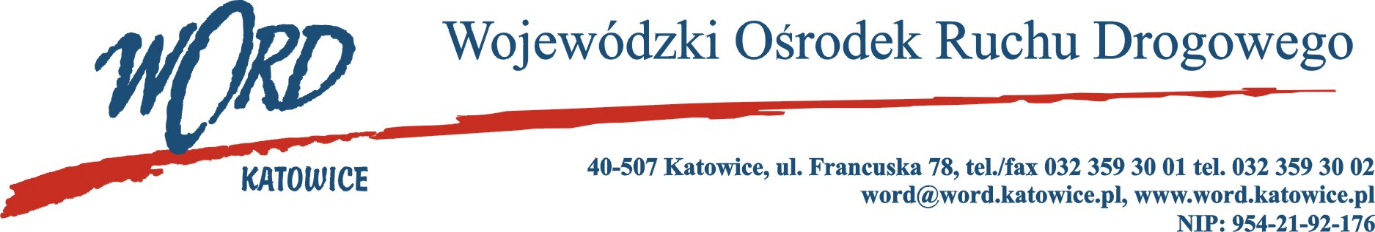 Postępowanie o udzielanie zamówienia publicznego o wartości poniżej 130.000 zł.Katowice, dnia 3.02.2023 r. AT-ZP.261.34.6.2023.ŁŻInformacja z otwarcia ofert w dniu 3.02.2023 r.Dotyczy: informacji z otwarcia ofert w dniu 3.02.2023 r. o godz. 10.30 w postępowaniu pn. „Badania lekarskie dla pracowników Wojewódzkiego Ośrodka Ruchu Drogowego w Katowicach.”W przedmiotowym postępowaniu ofertę złożyli Wykonawcy: Najkorzystniejszą ofertę złożyła firma PZU Zdrowie S.A. Oddział Centra Medyczne FCM w  Warszawie ul.  Młyńska 23, 40-098 Katowice NIP: 5272663852 i z tą też firmą zawarta zostanie stosowna umowa.Dyrektor WORD KatowiceKrzysztof PrzybylskiLp.WykonawcyŁączna cena bruttoIlość punktówCzas reakcji podmiotu świadczącego usługę badań okresowych dla pracowników Wojewódzkiego Ośrodka Ruchu Drogowego w  Katowicach od momentu dostarczenia/przesłania drogą elektroniczną skierowania wystawionego przez ZamawiającegoIlość punktówCzas reakcji podmiotu świadczącego usługę badań wstępnych oraz kontrolnych dla pracowników Wojewódzkiego Ośrodka Ruchu Drogowego w  Katowicach od momentu dostarczenia/przesłania drogą elektroniczną skierowania wystawionego przez ZamawiającegoIlość punktówSuma punktów1PZU Zdrowie S.A. Oddział Centra Medyczne FCM w  Warszawie ul. Młyńska 23, 40-098 Katowice NIP: 52726638521115,0070,00Do 10 dni roboczych5Od 2 do 3 dni roboczych1590